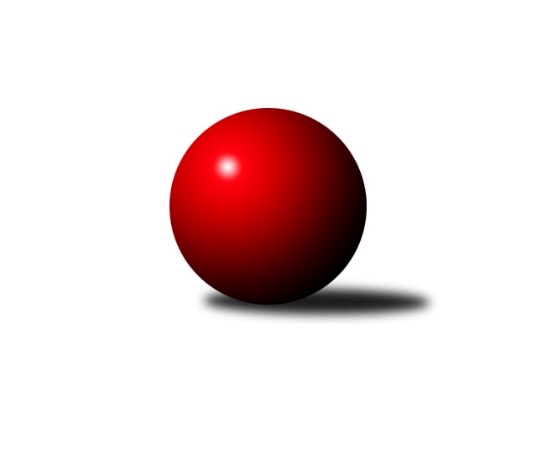 Č.11Ročník 2015/2016	5.12.2015Nejlepšího výkonu v tomto kole: 3378 dosáhlo družstvo: TJ Sokol Chvalíkovice ˝A˝3. KLM C 2015/2016Výsledky 11. kolaSouhrnný přehled výsledků:HKK Olomouc ˝B˝	- TJ Unie Hlubina ˝A˝	6:2	3292:3255	11.5:12.5	5.12.TJ Tatran Litovel ˝A˝	- TJ Sokol Rybník	7:1	3144:3102	14.0:10.0	5.12.KK Šumperk˝A˝	- Sokol Přemyslovice˝A˝	1:7	3102:3133	9.0:15.0	5.12.TJ Sokol Sedlnice ˝A˝	- TJ Sokol Chvalíkovice ˝A˝	1:7	3293:3378	10.0:14.0	5.12.TJ Zbrojovka Vsetín ˝A˝	- TJ Jiskra Rýmařov ˝A˝	5:3	3305:3268	14.0:10.0	5.12.KK Zábřeh ˝B˝	- TJ Sokol Bohumín ˝A˝	6:2	3099:3082	11.0:13.0	5.12.Tabulka družstev:	1.	TJ Sokol Chvalíkovice ˝A˝	11	8	1	2	62.0 : 26.0 	151.0 : 113.0 	 3195	17	2.	TJ Unie Hlubina ˝A˝	11	6	3	2	53.0 : 35.0 	142.5 : 121.5 	 3128	15	3.	HKK Olomouc ˝B˝	11	7	0	4	51.5 : 36.5 	142.5 : 121.5 	 3143	14	4.	TJ Jiskra Rýmařov ˝A˝	11	7	0	4	49.0 : 39.0 	134.5 : 129.5 	 3199	14	5.	KK Zábřeh ˝B˝	10	5	1	4	44.0 : 36.0 	123.5 : 116.5 	 3124	11	6.	TJ Zbrojovka Vsetín ˝A˝	11	5	1	5	45.0 : 43.0 	136.0 : 128.0 	 3156	11	7.	TJ Tatran Litovel ˝A˝	11	5	1	5	40.5 : 47.5 	121.5 : 142.5 	 3122	11	8.	TJ Sokol Bohumín ˝A˝	11	5	0	6	45.0 : 43.0 	131.0 : 133.0 	 3144	10	9.	KK Šumperk˝A˝	11	4	0	7	32.0 : 56.0 	117.5 : 146.5 	 3110	8	10.	TJ Sokol Sedlnice ˝A˝	11	3	1	7	34.0 : 54.0 	124.5 : 139.5 	 3111	7	11.	TJ Sokol Rybník	10	3	0	7	30.0 : 50.0 	111.5 : 128.5 	 3156	6	12.	Sokol Přemyslovice˝A˝	11	3	0	8	34.0 : 54.0 	124.0 : 140.0 	 3107	6Podrobné výsledky kola:	 HKK Olomouc ˝B˝	3292	6:2	3255	TJ Unie Hlubina ˝A˝	Břetislav Sobota	131 	 135 	 128 	137	531 	 1:3 	 555 	 144	124 	 144	143	Michal Hejtmánek	Miroslav Dokoupil	133 	 122 	 132 	124	511 	 0:4 	 556 	 140	143 	 134	139	Petr Chodura	Josef Šrámek	114 	 123 	 141 	153	531 	 2:2 	 529 	 136	130 	 134	129	František Oliva	Radek Malíšek	115 	 170 	 132 	139	556 	 3:1 	 524 	 141	128 	 124	131	Petr Basta	Dušan Říha	141 	 136 	 148 	126	551 	 2.5:1.5 	 536 	 149	131 	 130	126	Přemysl Žáček	Matouš Krajzinger	155 	 168 	 148 	141	612 	 3:1 	 555 	 143	134 	 160	118	Vladimír Konečnýrozhodčí: Nejlepší výkon utkání: 612 - Matouš Krajzinger	 TJ Tatran Litovel ˝A˝	3144	7:1	3102	TJ Sokol Rybník	Jiří Čamek	130 	 132 	 138 	138	538 	 3:1 	 498 	 136	121 	 124	117	Tomáš Herrman	Petr Axman	117 	 124 	 127 	124	492 	 1:3 	 527 	 133	141 	 133	120	Miroslav Kolář ml.	David Čulík	132 	 133 	 120 	144	529 	 2:2 	 523 	 125	142 	 128	128	Jiří Kmoníček	Jiří Fiala	121 	 147 	 132 	150	550 	 3:1 	 547 	 140	144 	 125	138	Jan Vencl	František Baleka	130 	 128 	 125 	136	519 	 2:2 	 518 	 124	131 	 139	124	Tomáš Műller	Kamil Axman	129 	 130 	 126 	131	516 	 3:1 	 489 	 116	129 	 128	116	Lukáš Műllerrozhodčí: Nejlepší výkon utkání: 550 - Jiří Fiala	 KK Šumperk˝A˝	3102	1:7	3133	Sokol Přemyslovice˝A˝	Miroslav Smrčka	117 	 151 	 137 	134	539 	 1:3 	 489 	 118	95 	 139	137	Radek Grulich *1	Adam Běláška *2	106 	 122 	 118 	114	460 	 0:4 	 507 	 113	130 	 126	138	Miroslav Ondrouch	Gustav Vojtek	125 	 129 	 134 	125	513 	 2:2 	 535 	 135	124 	 129	147	Jiří Šoupal	Petr Matějka	121 	 123 	 138 	137	519 	 2:2 	 511 	 139	139 	 114	119	Eduard Tomek	Jaroslav Sedlář	131 	 136 	 137 	143	547 	 2:2 	 562 	 123	129 	 145	165	Jan Sedláček	Marek Zapletal	112 	 142 	 139 	131	524 	 2:2 	 529 	 136	109 	 131	153	Zdeněk Grulichrozhodčí: střídání: *1 od 61. hodu Zdeněk Peč, *2 od 61. hodu Jaromír RabenseifnerNejlepší výkon utkání: 562 - Jan Sedláček	 TJ Sokol Sedlnice ˝A˝	3293	1:7	3378	TJ Sokol Chvalíkovice ˝A˝	Martin Juřica	126 	 152 	 127 	141	546 	 1:3 	 577 	 149	143 	 130	155	David Hendrych	Jan Stuchlík	144 	 122 	 163 	133	562 	 1.5:2.5 	 577 	 133	134 	 177	133	Vladimír Valenta	Jaroslav Tobola	143 	 112 	 123 	143	521 	 1:3 	 535 	 132	117 	 127	159	Jakub Hendrych	Lukáš Koliba	131 	 132 	 121 	161	545 	 1:3 	 583 	 137	151 	 152	143	Jiří Staněk	Milan Janyška	149 	 140 	 131 	145	565 	 1.5:2.5 	 613 	 159	137 	 172	145	Aleš Staněk	Zdeněk Skala	138 	 131 	 154 	131	554 	 4:0 	 493 	 120	123 	 124	126	Vladimír Kostkarozhodčí: Nejlepší výkon utkání: 613 - Aleš Staněk	 TJ Zbrojovka Vsetín ˝A˝	3305	5:3	3268	TJ Jiskra Rýmařov ˝A˝	Theodor Marančák	152 	 154 	 119 	152	577 	 3:1 	 550 	 142	143 	 137	128	Jaroslav Heblák	Zoltán Bagári	125 	 146 	 133 	129	533 	 1:3 	 581 	 147	128 	 143	163	Ladislav Stárek	Ivan Říha	128 	 135 	 122 	142	527 	 3:1 	 519 	 122	130 	 129	138	Josef Pilatík	Miroslav Kubík	124 	 155 	 139 	120	538 	 2:2 	 544 	 115	141 	 158	130	Jaroslav Tezzele	Vlastimil Bělíček	141 	 158 	 142 	142	583 	 4:0 	 492 	 124	110 	 129	129	Ladislav Janáč	Tomáš Hambálek	148 	 147 	 127 	125	547 	 1:3 	 582 	 131	158 	 142	151	Milan Dědáčekrozhodčí: Nejlepší výkon utkání: 583 - Vlastimil Bělíček	 KK Zábřeh ˝B˝	3099	6:2	3082	TJ Sokol Bohumín ˝A˝	Jiří Karafiát	139 	 123 	 121 	120	503 	 1:3 	 551 	 123	149 	 145	134	Fridrich Péli	Michal Albrecht	134 	 133 	 123 	124	514 	 2:2 	 506 	 123	104 	 147	132	Jan Zaškolný *1	Miroslav Štěpán	115 	 109 	 116 	128	468 	 1:3 	 485 	 116	132 	 127	110	Karol Nitka	Tomáš Dražil	127 	 126 	 142 	140	535 	 2:2 	 525 	 138	128 	 128	131	Petr Kuttler	Milan Šula	144 	 120 	 133 	141	538 	 2:2 	 507 	 121	126 	 145	115	Štefan Dendis	Jan Körner	136 	 149 	 116 	140	541 	 3:1 	 508 	 126	125 	 131	126	Pavel Niesytrozhodčí: střídání: *1 od 61. hodu Aleš KohutekNejlepší výkon utkání: 551 - Fridrich PéliPořadí jednotlivců:	jméno hráče	družstvo	celkem	plné	dorážka	chyby	poměr kuž.	Maximum	1.	Aleš Staněk 	TJ Sokol Chvalíkovice ˝A˝	591.60	384.0	207.6	2.3	5/7	(623)	2.	Michal Albrecht 	KK Zábřeh ˝B˝	570.53	366.3	204.3	2.4	6/6	(604)	3.	Jiří Staněk 	TJ Sokol Chvalíkovice ˝A˝	562.60	365.4	197.2	2.8	7/7	(612)	4.	Milan Dědáček 	TJ Jiskra Rýmařov ˝A˝	558.97	372.5	186.5	2.5	6/6	(612)	5.	Ladislav Stárek 	TJ Jiskra Rýmařov ˝A˝	556.89	367.5	189.4	3.7	6/6	(625)	6.	Tomáš Műller 	TJ Sokol Rybník	555.60	363.8	191.8	3.0	5/5	(623)	7.	Jaroslav Tezzele 	TJ Jiskra Rýmařov ˝A˝	553.44	375.0	178.4	4.2	6/6	(613)	8.	Vladimír Konečný 	TJ Unie Hlubina ˝A˝	552.43	355.7	196.7	2.3	5/5	(601)	9.	Ivan Říha 	TJ Zbrojovka Vsetín ˝A˝	552.40	362.7	189.7	2.8	5/7	(607)	10.	Vladimír Valenta 	TJ Sokol Chvalíkovice ˝A˝	544.90	371.7	173.2	4.8	6/7	(577)	11.	Pavel Niesyt 	TJ Sokol Bohumín ˝A˝	540.75	365.5	175.3	4.0	6/6	(565)	12.	Tomáš Hambálek 	TJ Zbrojovka Vsetín ˝A˝	539.48	362.0	177.5	3.5	5/7	(602)	13.	Milan Janyška 	TJ Sokol Sedlnice ˝A˝	539.28	363.6	175.7	3.4	6/6	(576)	14.	Marek Zapletal 	KK Šumperk˝A˝	538.20	357.3	180.9	6.0	7/7	(561)	15.	Jan Sedláček 	Sokol Přemyslovice˝A˝	537.17	361.5	175.7	5.7	5/5	(568)	16.	Ladislav Janáč 	TJ Jiskra Rýmařov ˝A˝	534.72	346.9	187.8	5.1	5/6	(583)	17.	Eduard Tomek 	Sokol Přemyslovice˝A˝	534.64	360.7	173.9	4.3	4/5	(562)	18.	Fridrich Péli 	TJ Sokol Bohumín ˝A˝	534.44	357.8	176.7	4.4	6/6	(557)	19.	Jan Vencl 	TJ Sokol Rybník	533.46	354.9	178.6	4.8	5/5	(602)	20.	Kamil Axman 	TJ Tatran Litovel ˝A˝	533.21	353.7	179.5	3.4	6/7	(564)	21.	Jiří Čamek 	TJ Tatran Litovel ˝A˝	532.01	355.6	176.5	5.3	7/7	(565)	22.	Petr Kuttler 	TJ Sokol Bohumín ˝A˝	531.80	360.6	171.2	4.6	5/6	(573)	23.	Milan Šula 	KK Zábřeh ˝B˝	531.75	349.3	182.5	4.4	5/6	(550)	24.	Jaroslav Sedlář 	KK Šumperk˝A˝	531.52	359.9	171.6	3.0	5/7	(574)	25.	Zdeněk Skala 	TJ Sokol Sedlnice ˝A˝	531.50	355.9	175.6	5.5	6/6	(575)	26.	Jakub Hendrych 	TJ Sokol Chvalíkovice ˝A˝	531.14	360.5	170.7	5.9	7/7	(587)	27.	Petr Axman 	TJ Tatran Litovel ˝A˝	530.25	353.7	176.6	5.3	6/7	(548)	28.	Jan Körner 	KK Zábřeh ˝B˝	530.00	352.0	178.0	4.8	6/6	(555)	29.	Milan Sekanina 	HKK Olomouc ˝B˝	529.45	352.6	176.9	3.8	5/7	(566)	30.	Jaroslav Tobola 	TJ Sokol Sedlnice ˝A˝	526.96	348.0	179.0	4.2	5/6	(597)	31.	David Hendrych 	TJ Sokol Chvalíkovice ˝A˝	526.87	348.3	178.6	4.1	6/7	(577)	32.	Jaromír Hendrych ml. 	HKK Olomouc ˝B˝	526.20	352.4	173.8	6.2	5/7	(550)	33.	Roman Honl 	TJ Sokol Bohumín ˝A˝	525.55	346.4	179.2	3.7	4/6	(576)	34.	Břetislav Sobota 	HKK Olomouc ˝B˝	524.11	362.6	161.5	5.5	7/7	(578)	35.	Miroslav Smrčka 	KK Šumperk˝A˝	524.10	356.4	167.7	4.7	6/7	(540)	36.	Miroslav Kolář ml. 	TJ Sokol Rybník	523.96	360.2	163.8	7.9	5/5	(550)	37.	Miroslav Dokoupil 	HKK Olomouc ˝B˝	523.37	354.4	168.9	6.9	6/7	(546)	38.	Dušan Říha 	HKK Olomouc ˝B˝	523.03	353.6	169.4	5.2	6/7	(558)	39.	Petr Chodura 	TJ Unie Hlubina ˝A˝	521.88	354.9	167.0	7.1	5/5	(556)	40.	Martin Juřica 	TJ Sokol Sedlnice ˝A˝	521.80	356.7	165.1	6.0	5/6	(547)	41.	Ladislav Petr 	TJ Sokol Sedlnice ˝A˝	521.52	351.0	170.5	5.4	5/6	(581)	42.	Zoltán Bagári 	TJ Zbrojovka Vsetín ˝A˝	521.11	357.6	163.5	5.7	7/7	(545)	43.	František Oliva 	TJ Unie Hlubina ˝A˝	520.93	354.4	166.5	5.5	5/5	(545)	44.	Jiří Kmoníček 	TJ Sokol Rybník	520.40	347.8	172.7	3.1	5/5	(570)	45.	Přemysl Žáček 	TJ Unie Hlubina ˝A˝	519.60	353.8	165.8	5.0	5/5	(556)	46.	Radek Malíšek 	HKK Olomouc ˝B˝	519.39	350.2	169.2	6.1	7/7	(556)	47.	Jaroslav Heblák 	TJ Jiskra Rýmařov ˝A˝	518.61	361.3	157.3	8.2	6/6	(553)	48.	Adam Běláška 	KK Šumperk˝A˝	518.61	346.4	172.2	6.2	7/7	(584)	49.	Radek Grulich 	Sokol Přemyslovice˝A˝	518.61	355.4	163.3	5.9	4/5	(533)	50.	Lukáš Műller 	TJ Sokol Rybník	517.82	359.3	158.5	8.5	5/5	(601)	51.	Michal Hejtmánek 	TJ Unie Hlubina ˝A˝	517.75	348.6	169.1	5.6	4/5	(555)	52.	Jan Zaškolný 	TJ Sokol Bohumín ˝A˝	517.12	352.8	164.3	6.8	5/6	(559)	53.	Tomáš Novosad 	TJ Zbrojovka Vsetín ˝A˝	516.83	355.8	161.1	5.9	6/7	(545)	54.	Josef Karafiát 	KK Zábřeh ˝B˝	515.00	348.3	166.8	6.5	4/6	(562)	55.	David Čulík 	TJ Tatran Litovel ˝A˝	514.56	349.0	165.6	7.4	5/7	(545)	56.	Štefan Dendis 	TJ Sokol Bohumín ˝A˝	514.50	347.6	166.9	5.4	6/6	(568)	57.	Miroslav Ondrouch 	Sokol Přemyslovice˝A˝	512.95	366.8	146.2	10.9	4/5	(538)	58.	Miroslav Kubík 	TJ Zbrojovka Vsetín ˝A˝	512.17	350.7	161.5	7.3	6/7	(569)	59.	Petr Basta 	TJ Unie Hlubina ˝A˝	511.07	355.6	155.5	4.3	5/5	(552)	60.	Josef Pilatík 	TJ Jiskra Rýmařov ˝A˝	511.00	353.8	157.3	7.9	4/6	(550)	61.	Jaromír Rabenseifner 	KK Šumperk˝A˝	509.79	346.0	163.8	6.1	7/7	(560)	62.	Petr Matějka 	KK Šumperk˝A˝	506.70	338.9	167.9	7.1	5/7	(541)	63.	Jiří Fiala 	TJ Tatran Litovel ˝A˝	505.62	348.1	157.5	7.7	7/7	(550)	64.	František Baleka 	TJ Tatran Litovel ˝A˝	505.53	346.7	158.9	7.3	6/7	(521)	65.	Zdeněk Peč 	Sokol Přemyslovice˝A˝	504.42	355.6	148.8	9.6	4/5	(541)	66.	Gustav Vojtek 	KK Šumperk˝A˝	503.60	339.7	163.9	7.8	5/7	(541)	67.	Jiří Karafiát 	KK Zábřeh ˝B˝	495.60	346.7	148.9	11.1	5/6	(553)	68.	Radek Hendrych 	TJ Sokol Chvalíkovice ˝A˝	494.87	343.5	151.3	7.0	5/7	(586)	69.	Vladimír Kostka 	TJ Sokol Chvalíkovice ˝A˝	492.42	333.7	158.8	7.6	6/7	(527)	70.	Miroslav Štěpán 	KK Zábřeh ˝B˝	489.70	339.8	149.9	9.2	6/6	(535)		Theodor Marančák 	TJ Zbrojovka Vsetín ˝A˝	557.22	358.0	199.2	2.8	3/7	(602)		Vlastimil Bělíček 	TJ Zbrojovka Vsetín ˝A˝	551.00	369.0	182.0	2.9	3/7	(621)		Tomáš Herrman 	TJ Sokol Rybník	538.17	363.4	174.7	10.7	3/5	(597)		Josef Šrámek 	HKK Olomouc ˝B˝	537.17	373.3	163.9	7.3	3/7	(565)		Matouš Krajzinger 	HKK Olomouc ˝B˝	536.00	370.5	165.5	6.8	3/7	(612)		Martin Dolák 	TJ Zbrojovka Vsetín ˝A˝	532.31	361.3	171.1	4.6	4/7	(554)		Martin Vitásek 	KK Zábřeh ˝B˝	529.33	358.3	171.0	7.7	3/6	(590)		Jiří Šoupal 	Sokol Přemyslovice˝A˝	529.00	353.5	175.5	5.0	2/5	(535)		Miroslav Talášek 	TJ Tatran Litovel ˝A˝	528.56	358.1	170.4	5.7	3/7	(543)		Tomáš Dražil 	KK Zábřeh ˝B˝	525.33	357.0	168.3	4.0	1/6	(535)		Radek Hejtman 	HKK Olomouc ˝B˝	525.00	352.0	173.0	9.0	1/7	(525)		Lukáš Modlitba 	TJ Sokol Bohumín ˝A˝	520.00	349.0	171.0	4.0	1/6	(520)		Rostislav Kletenský 	TJ Sokol Sedlnice ˝A˝	519.00	348.0	171.0	3.0	1/6	(519)		Zdeněk Grulich 	Sokol Přemyslovice˝A˝	519.00	356.5	162.5	4.5	2/5	(529)		Miroslav Dušek 	TJ Sokol Rybník	518.33	347.8	170.5	7.0	3/5	(578)		Pavel Močár 	Sokol Přemyslovice˝A˝	515.80	345.6	170.2	6.6	3/5	(565)		Daniel Bělíček 	TJ Zbrojovka Vsetín ˝A˝	510.50	353.0	157.5	6.0	2/7	(530)		Michal Kolář 	Sokol Přemyslovice˝A˝	507.00	349.0	158.0	4.0	1/5	(507)		Jan Stuchlík 	TJ Sokol Sedlnice ˝A˝	507.00	357.3	149.8	11.6	2/6	(562)		Petr Brablec 	TJ Unie Hlubina ˝A˝	504.00	341.7	162.3	6.7	3/5	(533)		Ludvík Vymazal 	TJ Tatran Litovel ˝A˝	500.00	333.5	166.5	5.0	2/7	(512)		Vojtěch Jurníček 	Sokol Přemyslovice˝A˝	495.00	358.5	136.5	12.5	1/5	(497)		Aleš Kohutek 	TJ Sokol Bohumín ˝A˝	493.67	343.3	150.3	5.8	3/6	(516)		Jaroslav Chvostek 	TJ Sokol Sedlnice ˝A˝	492.22	348.1	144.1	10.9	3/6	(520)		Lukáš Koliba 	TJ Sokol Sedlnice ˝A˝	491.50	327.0	164.5	11.0	2/6	(545)		Oldřich Pajchl 	Sokol Přemyslovice˝A˝	487.00	342.0	145.0	7.0	1/5	(487)		Mykola Vološčuk 	KK Zábřeh ˝B˝	486.00	333.5	152.5	9.0	2/6	(486)		Karol Nitka 	TJ Sokol Bohumín ˝A˝	485.00	336.0	149.0	6.0	1/6	(485)		Miroslav Kašík 	TJ Zbrojovka Vsetín ˝A˝	484.00	321.0	163.0	11.0	1/7	(484)		Milan Dvorský 	Sokol Přemyslovice˝A˝	482.00	337.0	145.0	7.0	1/5	(482)		Martin Kovács 	TJ Zbrojovka Vsetín ˝A˝	480.00	347.0	133.0	14.0	1/7	(480)		Michal Zatyko 	TJ Unie Hlubina ˝A˝	476.00	344.0	132.0	9.0	1/5	(476)		Pavel Dvořák 	Sokol Přemyslovice˝A˝	473.00	316.0	157.0	5.0	1/5	(473)		Jaroslav Klekner 	TJ Unie Hlubina ˝A˝	471.00	309.0	162.0	7.0	1/5	(471)		Lukáš Vybíral 	Sokol Přemyslovice˝A˝	471.00	335.0	136.0	14.5	2/5	(473)		Miroslav Plášek 	TJ Zbrojovka Vsetín ˝A˝	466.00	340.0	126.0	16.0	1/7	(466)		Štěpán Charník 	TJ Jiskra Rýmařov ˝A˝	459.50	334.5	125.0	14.5	2/6	(467)Sportovně technické informace:Starty náhradníků:registrační číslo	jméno a příjmení 	datum startu 	družstvo	číslo startu7862	Theodor Marančák	05.12.2015	TJ Zbrojovka Vsetín ˝A˝	5x14744	Zdeněk Grulich	05.12.2015	Sokol Přemyslovice˝A˝	2x18257	Jiří Šoupal	05.12.2015	Sokol Přemyslovice˝A˝	4x17319	Karol Nitka	05.12.2015	TJ Sokol Bohumín ˝A˝	1x6387	Jiří Kmoníček	05.12.2015	TJ Sokol Rybník	10x8566	Ivan Říha	05.12.2015	TJ Zbrojovka Vsetín ˝A˝	8x6367	Ladislav Stárek	05.12.2015	TJ Jiskra Rýmařov ˝A˝	11x11959	Ladislav Janáč	05.12.2015	TJ Jiskra Rýmařov ˝A˝	10x6281	Josef Pilatík	05.12.2015	TJ Jiskra Rýmařov ˝A˝	9x6380	Jaroslav Tezzele	05.12.2015	TJ Jiskra Rýmařov ˝A˝	11x6374	Jaroslav Heblák	05.12.2015	TJ Jiskra Rýmařov ˝A˝	11x19558	Jan Vencl	05.12.2015	TJ Sokol Rybník	10x10409	Přemysl Žáček	05.12.2015	TJ Unie Hlubina ˝A˝	10x16300	Lukáš Müller	05.12.2015	TJ Sokol Rybník	10x6121	Miroslav Kolář	05.12.2015	TJ Sokol Rybník	9x13237	Tomáš Herrman	05.12.2015	TJ Sokol Rybník	9x7881	Miroslav Kubík	05.12.2015	TJ Zbrojovka Vsetín ˝A˝	9x16412	Eduard Tomek	05.12.2015	Sokol Přemyslovice˝A˝	10x11060	Milan Dědáček	05.12.2015	TJ Jiskra Rýmařov ˝A˝	11x
Hráči dopsaní na soupisku:registrační číslo	jméno a příjmení 	datum startu 	družstvo	Program dalšího kola:12. kolo12.12.2015	so	9:00	HKK Olomouc ˝B˝ - TJ Jiskra Rýmařov ˝A˝	12.12.2015	so	10:00	TJ Tatran Litovel ˝A˝ - TJ Sokol Bohumín ˝A˝	12.12.2015	so	11:00	KK Šumperk˝A˝ - TJ Sokol Sedlnice ˝A˝	12.12.2015	so	13:30	TJ Zbrojovka Vsetín ˝A˝ - Sokol Přemyslovice˝A˝	12.12.2015	so	14:00	TJ Sokol Chvalíkovice ˝A˝ - TJ Sokol Rybník	12.12.2015	so	15:30	KK Zábřeh ˝B˝ - TJ Unie Hlubina ˝A˝	Nejlepší šestka kola - absolutněNejlepší šestka kola - absolutněNejlepší šestka kola - absolutněNejlepší šestka kola - absolutněNejlepší šestka kola - dle průměru kuželenNejlepší šestka kola - dle průměru kuželenNejlepší šestka kola - dle průměru kuželenNejlepší šestka kola - dle průměru kuželenNejlepší šestka kola - dle průměru kuželenPočetJménoNázev týmuVýkonPočetJménoNázev týmuPrůměr (%)Výkon5xAleš StaněkChvalíkov. A6135xAleš StaněkChvalíkov. A115.076131xMatouš KrajzingerOlomouc B6121xMatouš KrajzingerOlomouc B113.216122xVlastimil BělíčekVsetín A5833xVlastimil BělíčekVsetín A110.825836xJiří StaněkChvalíkov. A5836xMilan DědáčekRýmařov A110.635826xMilan DědáčekRýmařov A5822xLadislav StárekRýmařov A110.445812xLadislav StárekRýmařov A5813xTheodor MarančákVsetín A109.68577